                                                                                                    ПРОЕКТ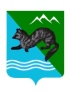 П О С Т А Н О В Л Е Н И ЕАДМИНИСТРАЦИИ СОБОЛЕВСКОГО МУНИЦИПАЛЬНОГО РАЙОНА КАМЧАТСКОГО КРАЯс. СоболевоО проведении районного турнира по армрестлингу «Железные руки» В целях реализации мероприятий муниципальной программы Соболевского муниципального района «Физическая культура, спорт, молодежная политика, отдых, оздоровление и занятость детей и молодежи в Соболевском муниципальном районе Камчатского края», утвержденной постановлением администрации Соболевского муниципального района от 14.10.2013 № 322.АДМИНИСТРАЦИЯ ПОСТАНОВЛЯЕТ:Провести 20 ноября 2021 года районный турнир по армрестлингу «Железные руки» (далее – районный турнир по армрестлингу).Утвердить Положение о проведении районного турнира по армрестлингу согласно приложению №1.Утвердить смету расходов на проведение районного турнира по армрестлингу согласно приложению №2.Расходы по организации и проведению районного турнира по армрестлингу осуществить за счет средств муниципальной программы Соболевского муниципального района «Физическая культура, спорт, молодежная политика, отдых, оздоровление и занятость детей и молодежи в Соболевском муниципальном районе Камчатского края», утвержденной постановлением администрации Соболевского муниципального района от 14.10.2013 № 322.ВрИО заместителя главы администрацииСоболевского муниципального района                                          А.В. Сафонова Приложение № 1 к постановлению администрации Соболевского муниципального района ПОЛОЖЕНИЕо проведении районного турнира по армрестлингу «Железные руки».ЦЕЛИ И ЗАДАЧИСоревнования проводятся с целью популяризации и дальнейшего развития армспорта в Соболевском муниципальном районе и Камчатском крае, широкого его использования во всестороннем и гармоничном развитии личности, в организации активного отдыха и формировании здорового образа жизни, повышения спортивного мастерства, выявления сильнейших спортсменов, обмена опытом организационной и тренерской работы.ВРЕМЯ И МЕСТО ПРОВЕДЕНИЯ                                             Турнир проводится в спортивном зале Соболевской средней школы 20 ноября 2021 года. Начало в 11-00 часов. УЧАСТНИКИ ТУРНИРА         К состязанию в турнире допускаются все желающие принять участие. Участники будут разделены на 4 возрастные группы: от 10 до 13 лет, от 14 до 16 лет, от 17 до 18 лет и свыше 18 лет, и каждая группа в свою очередь будет разделена на мужскую и женскую подгруппы, при условии наличия в подгруппе минимум 2 участников. Если данное условие не будет выполнено, заявленные участники не будут допущены к состязанию, а призовой фонд перераспределен. Старшая группа участников (свыше 18 лет) будет разделена на весовые категории следующим образом:женщины: весовые категории - до 60, свыше 60кг; мужчины: весовые категории - до 65, 75, 85, 95, свыше 95 кг. Для определения весовой категории до начала турнира будет проведено взвешивание участников старшей группы.ПРИМЕЧАНИЕ: организаторы оставляют за собой право корректировки весовых категорий в зависимости от комплектации участниками.ПРАВИЛА И УСЛОВИЯ ТУРНИРА 	Состязания проводятся как личные, в положении стоя правой рукой, по действующим правилам международной федерации WAF с выбыванием после двух поражений. Время, отведенное для выхода участника на поединок, после объявления его фамилии, не должно превышать 2х минут. В противном случае ему будет засчитано поражение. В стартовой позиции захватывают руки таким образом, чтобы судья видел суставы больших пальцев. Захват рук располагается над центром стола, кисть и предплечье должны составлять прямую линию. Свободной рукой участник должен захватить штырь стола. Плечи участников поединка должны быть параллельно краю стола и не выходить за контрольную линию. Поединок начинается по команде: «Внимание! Марш!» и заканчивается по команде «Стоп!». Если поединок длится более 2-х минут и не выявлен победитель, то только по решению главного судьи возможно использование левой руки.  Победа присуждается участнику при любом соприкосновении пальцев, кисти или предплечья соперника с валиком, либо при пересечении ими условной горизонтали между верхними краями валика. Поединки проводятся в спортивной форме. Спортсмен, вышедший на поединок не в спортивной форме, к поединку не допускается и ему засчитывают поражение. Порядок проведения соревнования определяется главным судей в зависимость от количества участников.З А Я В К ИДля участия в турнире претендентам необходимо подать заявку до 19 ноября 2021 года или в день состязаний до 11:00, консультанту управления образования и молодёжной политики администрации Соболевского муниципального района (телефон – факс 32-6-91 или по адресу пер. Центральный д.7, второй этаж, кабинет №2). Форма заявки – приложение №1.РУКОВОДСТВО ПРОВЕДЕНИЕМ ТУРНИРАОбщее руководство проведением турнира осуществляется управлением образования и молодёжной политики администрации Соболевского муниципального района в лице консультанта отдела по образовательным вопросам, молодёжной политике и спорту. Непосредственное руководство в день проведения турнира осуществляется главным судьёй.НАГРАЖДЕНИЕУчастники, занявшие первые места награждаются грамотами и денежными призами. ОБЕСПЕЧЕНИЕ БЕЗОПАСНОСТИ УЧАСТНИКОВ И ЗРИТЕЛЕЙВ месте проведения турнира должна находиться машина «Скорой помощи» и квалифицированный медицинский персонал, для охраны порядка представители полиции. Приложение № 1 к положению администрации Соболевского муниципального района ЗаявкаПрошу допустить к участию в районном турнире по армрестлингу в 2021 году Приложение № 2 к постановлению администрации Соболевского муниципального районаСМЕТАна проведение районного турнира по армрестлингу в Соболевском муниципальном районе в 2021 г.Призовой фонд 17000 руб.Судейство 2000 руб.Минеральная вода и одноразовые стаканчики 1000 руб.Итого: 20 000 руб.№ФИОДата рожденияВес, весовая категорияКонтактный телефон123